Kære aspirant				                                                                                        Maj 2021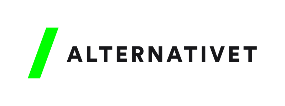 Herunder finder du opstillingsgrundlaget, som du bedes downloade (!) og udfylde, hvis du ønsker at stille op som folketings- eller regionsrådskandidat i Storkreds Sjælland. Det gælder også, selvom du tidligere har været kandidat. Deadline for indsending på storkreds.sjaelland@alternativet.dk d. 02-05-21 kl. 23:00.Du skal efter nærmere aftale kunne stille dig til rådighed til en digital spørgetime sammen med andre aspiranter inden opstillingsmødet. Mere om dette når du melder dit kandidatur. Yderligere beder vi dig om at lave en opstillingsvideo på max 2 minutter (samme deadlinesom opstillingsgrundlaget). Det er en god idé at sikre dig at lyden er i orden på videoen. Hvis du vælger at stille op som folketingskandidat nu, er det dog vigtigt, at du ønsker at bidrage aktivt med dit kandidatur. Det kan fx være ved at deltage i aktiviteter og arrangementer både lokalt og på storkredsniveau, skriver kronikker/læserbreve og for folketingskandidater at understøtte de kommunale og regionale kandidater hen imod KV21 og RV21. Det er en lidt anden forventning end der tidligere har været. Er du kandidat til Regionsrådet, så husk at skrive det i stamarket. Opstillingsgrundlaget består af 4 dele:Del 1 - Udfyld venligst dine stamdata på arket. Del 2 - skriv en motiveret opstilling - Opstillingen må højst fylde 1,5 normalside og den udsendes til medlemmerne 14 dage før opstillingsmødet.Del 3 - Du bedes vedlægge et CV med oplysninger om din udvalgte/relevante erfaring og kompetencer. Del 4- Spørgsmål:Spørgsmålene omhandler forskellige forhold. Alle svar er legitime og danner blot udgangspunkt for en indsigt i dig, og i hvordan din specifikke profil kan bidrage mest til kandidatfeltets mangfoldighed. Der kan være lidt forskel på vinklen afhængig af om du opstiller som folketings - eller regionsrådskandidat. Vi glæder os til at høre fra dig. De bedste hilsner – Storkreds SjællandOpstillingsgrundlag - Jeg opstiller til (sæt x):FolketingRegionsrådDel – 1 Grundlæggende stamdata:Navn:Alder:Adresse:Mail:Telefonnummer:Lokalkreds:Indmeldelse:Er du på (Skriv gerne din profil):Facebook:Twitter:LinkedIn:InstagramAndre sociale medier:Del 2Her kan du skrive din motiverede opstilling. Max 1,5 normalside. Beskriv gerne dine visioner for Alternativet og dit kandidatur, og fremhæv gerne relevante erfaringer.Motiveret opstilling:Del 3 - Spørgsmål: De følgende spørgsmål har flere formål. Dels at vi og andre kan lære dig at kende, men der er også spørgsmål, der giver mulighed for at reflektere over, hvor eller hvordan du ser dig selv ift. at være kandidat for Alternativet. Hvad er dine mærkesager/interesseområder?Svar:Hvis du selv kunne vælge ordførerskaber – hvilke ville du vælge og hvorfor? (Opstiller du til Regionsrådet så uddyb gerne spørgsmål 1 her)Svar:Hvilket politisk udspil mener du er Alternativets vigtigste? Begrund.Svar:Nævn et forbillede (udenfor Alternativet) og begrund.Svar:Hvad betyder ”Ny politisk kultur” for dig?Svar:Hvordan vil du gøre dig synlig og arbejde med politik i perioden før valget?Svar:Fremhæv en side ved dig selv som du mener, er særlig god eller vigtig for dig som folketingskandidat?Svar:Hvad er din akilleshæl?Svar:Som kandidat er du både opstillet individuelt men også som en del af et hold - hvad kan du byde ind med i et team?Svar:Har du tidligere været involveret i situationer eller aktiviteter der kan give dig og Alternativet problemer, hvis det kommer frem? Ærlighed er vigtigt. Dette svar udsendes ikke til medlemmerneSvar:Hvis du tidligere har været kandidat, men ikke blev valgt ind i folketinget - Hvordan vurderer du dine muligheder for at få flere stemmer til partiet og personligt næste gang - og hvad er din strategi for at få dem? (Besvares kun af tidligere kandidater til folketinget)	Svar: